… / … / …T.C.İSTANBUL BEYKENT ÜNİVERSİTESİSOSYAL VE BEŞERİ BİLİMLER İÇİN BİLİMSEL ARAŞTIRMA VE YAYIN ETİĞİ KURULUNA……………. Üniversitesi ……………………..…... Fakültesi/Yüksekokulu/Enstitüsü, ………………..……… Bölümü’nde/Programı’nda………………….. olarak görev yapmaktayım/okumaktayım. “………………………………………………………………………..’’ isimli çalışmamın gerekli etik kurul izni için tarafınızdan değerlendirilmesini arz ederim.                                                                                 Ad-Soyad (Öğretim üyesi ise unvanı ile) 	             İmzaEkler: Ek 1: Dikkat Edilecek HususlarEk 2: Başvuru Formu Ek 3: Onam FormuEk 4: TaahhütnameEk. 1. Dikkat Edilecek HususlarBaşvuru formunun eksiksiz doldurulması gerekmektedir. Başvuru formunda eksik bırakılan imza, başlık altı bilgi, kaynakça vd. eksiklikler başvurunun reddedilmesine sebebiyet vermektedir.Başvuruda yer alan yazılarda imlâ ve yazım kurallarına uyulması, cümle düşüklüğü olmaması, başvuru formunun tamamının elektronik ortamda yazılması ve başvuru formunun özenle doldurulması önemlidir. *Araştırmacı sayısı bir kişiden fazla ise yukarıdaki tabloların altına ekleme yapılabilir. *Araştırmacı sayısı bir kişiden fazla ise her birinin araştırmaya katkı oranı ve şekli belirtilmelidir.T.C.BEYKENT ÜNİVERSİTESİSosyal ve Beşeri Bilimler için Bilimsel Araştırma ve Yayın Etiği KuruluBİLGİLENDİRİLMİŞ GÖNÜLLÜ ONAM FORMUSizi …………………….. tarafından yürütülen “………………………………………..” başlıklı araştırmaya davet ediyoruz. Bu araştırmanın amacı, ……………………………………………………………. belirlemektedir. Araştırmada sizden tahminen … dakika  (süreyi saat veya dakika olarak belirtebilirsiniz) ayırmanız istenmektedir. Araştırmaya sizin dışınızda tahminen …….. kişi katılacaktır. Bu çalışmaya katılmak tamamen gönüllülük esasına dayanmaktadır. Çalışmanın amacına ulaşması için sizden beklenen, bütün soruları eksiksiz, kimsenin baskısı veya telkini altında olmadan, size en uygun gelen cevapları içtenlikle verecek şekilde cevaplamanızdır. Bu formu okuyup onaylamanız, araştırmaya katılmayı kabul ettiğiniz anlamına gelecektir. Ancak, çalışmaya katılmama veya katıldıktan sonra herhangi bir anda çalışmayı bırakma hakkına da sahipsiniz. Bu çalışmadan elde edilecek bilgiler tamamen araştırma amacı ile kullanılacak olup kişisel bilgileriniz gizli tutulacaktır; ancak verileriniz yayın amacı ile kullanılabilir. Eğer araştırmanın amacı ile ilgili verilen bu bilgiler dışında şimdi veya sonra daha fazla bilgiye ihtiyaç duyarsanız araştırmacıya şimdi sorabilir veya ………………………………. e-posta adresi ve …………………. numaralı telefondan ulaşabilirsiniz. Araştırma tamamlandığında genel / size özel sonuçların sizinle paylaşılmasını istiyorsanız lütfen araştırmacıya iletiniz.Yukarıda yer alan ve araştırmadan önce katılımcıya verilmesi gereken bilgileri okudum ve katılmam istenen çalışmanın kapsamını ve amacını, gönüllü olarak üzerime düşen sorumlulukları anladım. Çalışma hakkında yazılı ve sözlü açıklama yukarıda belirtilen araştırmacı / araştırmacılar tarafından yapıldı. Bana, çalışmanın muhtemel riskleri ve faydaları sözlü olarak da anlatıldı. Kişisel bilgilerimin özenle korunacağı konusunda yeterli güven verildi.Bu koşullarda söz konusu araştırmaya kendi isteğimle, hiçbir baskı ve telkin olmaksızın katılmayı;        Kabul ediyorum                        Kabul etmiyorum    (lütfen uygun seçeneği işaretleyiniz)AraştırmacınınUnvanı / Adı-SOYADI:Cep Telefonu:Üniversite e-postası:İmza:	Sorumlu Araştırmacının	Adı ve Soyadı:	İmzası:	Tarih:KONTROL LİSTESİ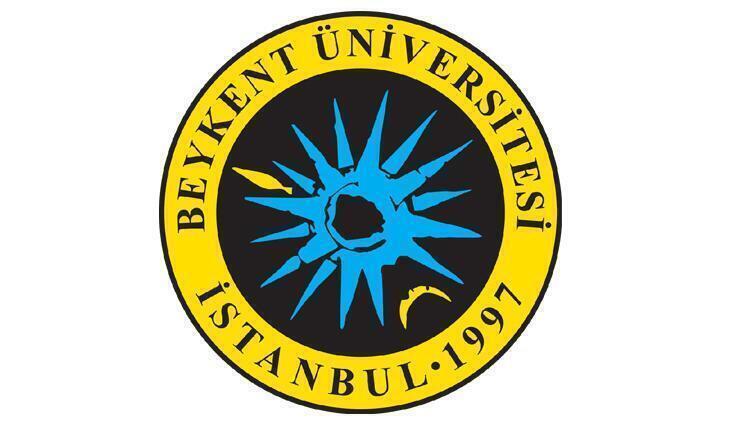 SOSYAL VE BEŞERİ BİLİMLER İÇİN BİLİMSEL ARAŞTIRMA VE YAYIN ETİĞİ KURULU BAŞVURU FORMU Araştırmanın Başlığı:* Araştırmanın başlığı açıklayıcı olmalı ve her kelimenin ilk harfi büyük olmalıdır. Title of the Research*Araştırma başlığını İngilizce olarak yazınız.Anahtar Kelimeler (En az üç kelime)Key Words (Min. three words)Key Words (Min. three words)*Anahtar kelimeleri İngilizce olarak yazınız. *Anahtar kelimeleri İngilizce olarak yazınız. 1.Etik Kurul Başvuru TürüYeni BaşvuruTekrar Başvuru (Revizyon)Diğer (Belirtiniz): 2.2.Araştırma TürüYüksek Lisans TeziYüksek Lisans TeziDoktora  /  Sanatta Yeterlik /  Uzmanlık TeziDoktora  /  Sanatta Yeterlik /  Uzmanlık TeziAraştırmaAraştırmaDiğer (Belirtiniz):Diğer (Belirtiniz):3.AraştırmacınınAdı SOYADI:Adı SOYADI:Unvanı: Unvanı: Uzmanlık Alanı: Uzmanlık Alanı: İş Adresi:İş Adresi:Cep telefonu:Cep telefonu:Sabit telefon numarası: Sabit telefon numarası: Faks numarası:Faks numarası:Kurumsal / Üniversite e-posta adresi: Kurumsal / Üniversite e-posta adresi: 4.Araştırmacıların Katkı OranlarıAraştırmacıların Katkı OranlarıAraştırmacıların Katkı OranlarıUnvanıAdı SoyadıAraştırma sürecine planlanan katkısı (Her bir araştırmacının üstlendiği tüm sorumluluklar yazar olma hakkı göz önünde bulundurularak açıkça ifade edilmelidir.)Katkı Oranı (%)5.Araştırma ulusal kapsamda çok merkezli bir araştırma mı?HayırEvet*Evet ise açıklayınız.*Evet ise açıklayınız.6.Araştırma çok uluslu / çok merkezli bir araştırma mı?HayırEvet*Evet ise açıklayınız.*Evet ise açıklayınız.7.Araştırma DesteğiAraştırma DesteğiAraştırma desteği yoktur. Araştırma desteğine başvurulacaktır.Araştırma desteğine başvuru yapılmış, değerlendirme süreci devam etmektedir.Araştırma desteği vardır.7.1. Araştırma desteğine başvurulacaksa veya desteği varsa hangi kurum veya kuruluş desteği olduğunu belirtiniz.7.1. Araştırma desteğine başvurulacaksa veya desteği varsa hangi kurum veya kuruluş desteği olduğunu belirtiniz.İstanbul Beykent Üniversitesi BAP (Bilimsel Araştırma Projeleri) Destekleme BirimiTÜBİTAK (Program Başlığını veya Kodunu Belirtiniz)YÖKTÜBAKalkınma Ajansları (Ajansın İsmi ile Çağrı Başlığını ya da Kodunu Belirtiniz. Ör: GEKA, GMKA, CKA gibi)Bakanlıklar (Bakanlığın İsmi ile Çağrı Başlığını ya da Kodunu Belirtiniz)Avrupa Birliği (Program Başlığını veya Kodunu Belirtiniz)Diğer Ulusal (Program Başlığını veya Kodunu Belirtiniz)Diğer Uluslararası (Program Başlığını veya Kodunu Belirtiniz)*Araştırma destek sürecine ilişkin belirtmek istediğiniz özel bir husus varsa burada belirtebilirsiniz.*Araştırma destek sürecine ilişkin belirtmek istediğiniz özel bir husus varsa burada belirtebilirsiniz.*Eğer araştırma için bir finansal bir destek alıyorsanız başvuru / proje numarasını ve destek miktarını belirtiniz.*Eğer araştırma için bir finansal bir destek alıyorsanız başvuru / proje numarasını ve destek miktarını belirtiniz.8.Araştırmanın Özeti:Özet: *En az 300, en çok 600 kelimeden oluşmalıdır. Amaç, hipotez (varsa) ve yöntem açıklanmalıdır. Bu bölümde alıntı yapılmamalıdır. Abstract:(İngilizce Özet)*En az 300, en çok 600 kelimeden oluşmalıdır. Amaç, hipotez (varsa) ve yöntem açıklanmalıdır.9.Araştırmanın Süresi ve Zaman Aralığı :* Araştırmanın başlangıç-veri toplama (başlangıç ve bitiş tarihi) etik kurul onay tarihinden önce başlamamalıdır. Bu sebeple başvuruyu gönderdiğiniz tarihten itibaren, başvurunuzun onay bekleme, inceleme ve düzeltme alabilme zamanlarını da kapsayacak şekilde ileri bir tarih verilmelidir. Araştırmanın başlaması öngörülen tarih: Ay: ..... Yıl: ........  Araştırmanın bitmesinin öngörüldüğü tarih: Ay: …. Yıl: …….10.Araştırmanın Amacı ve Gerekçesi11.Araştırmanın Konusu ve Özgün Değeri12.Araştırmanın YöntemiAraştırmanızın yöntemini en iyi açıklayan ifadeyi / ifadeleri seçiniz. Araştırmanızın yöntemi birden fazla tekniği içeriyorsa çoklu işaretleme yapılabilir.Araştırmanızın yöntemini en iyi açıklayan ifadeyi / ifadeleri seçiniz. Araştırmanızın yöntemi birden fazla tekniği içeriyorsa çoklu işaretleme yapılabilir.Betimsel / İlişkisel Anket ÇalışmalarıDeneyselNitel (Qualitative)Nicel (Quantitative)Eylem AraştırmasıKarmaÖlçek geliştirme / uyarlamaDoğrulayıcıDosya TaramasıGözlemsel ÇalışmaModel GeliştirmeDiğer (Belirtiniz): 13.Araştırmanın yöntemini ayrıntılı olarak açıklayınız. Kullanılacak ölçekler, anket, soru, mülakat formları burada belirtilmelidir. (Ölçek formlarının fotoğraf olarak konulmaması ve araştırmaya özel olarak hazırlanması gerekmektedir.)14.Veri Toplama Süreci14.1.Veri Toplama YöntemiÇevrimiçiYüz yüze (Bu seçeneği işaretlediyseniz 14.2.’yi cevaplayınız.)TelefonE-postaDiğer (Belirtiniz):14.2.Yüz Yüze Veri Toplama Yeriİşyeri Eğitim KurumuEv OrtamıDış Mekân (Belirtiniz):15.Araştırmaya Katılan GruplarAraştırmanın katılımcı grubu / gruplarını /veri kaynağını en iyi tanımlayan ifade / ifadeler hangisi / hangileri olduğunu belirtiniz.Araştırmanın katılımcı grubu / gruplarını /veri kaynağını en iyi tanımlayan ifade / ifadeler hangisi / hangileri olduğunu belirtiniz.Erişkin GönüllülerÇocuklarBelirli Alt-GruplarÜniversite ÖğrencileriÇalışan YetişkinlerVelilerEbeveynlerDosya vd. dokümanlar - verilerMedya ArşiviDiğer (Belirtiniz):16.Araştırma Müdahalesi (Deneysel Çalışmalar için)*Araştırma müdahale içeriyorsa müdahalenin taslak planı, kime / kimlere ve hangi süreyle uygulanacağını açıklayınız. Çalışma tasarımında varsa; kontrol, plasebo ve çalışma gruplarına uygulanacak / uygulanmayacak girişimler açıkça belirtilmelidir.*Araştırma müdahale içeriyorsa müdahalenin taslak planı, kime / kimlere ve hangi süreyle uygulanacağını açıklayınız. Çalışma tasarımında varsa; kontrol, plasebo ve çalışma gruplarına uygulanacak / uygulanmayacak girişimler açıkça belirtilmelidir.17.17.Veri Toplama Araçları*Araştırma kapsamında hangi veri toplama araçlarına başvurulacaktır? Aşağıdaki ifade / ifadelerden en uygun olanlarını işaretleyerek veri toplama araçları hakkında ilgili bölümde bilgi veriniz.*Araştırma kapsamında hangi veri toplama araçlarına başvurulacaktır? Aşağıdaki ifade / ifadelerden en uygun olanlarını işaretleyerek veri toplama araçları hakkında ilgili bölümde bilgi veriniz.*Araştırma kapsamında hangi veri toplama araçlarına başvurulacaktır? Aşağıdaki ifade / ifadelerden en uygun olanlarını işaretleyerek veri toplama araçları hakkında ilgili bölümde bilgi veriniz.AnketAnketÖlçek, Test, EnvanterÖlçek, Test, EnvanterGözlem veya GörüşmeGözlem veya GörüşmeGörüntü ve / veya Ses KaydıGörüntü ve / veya Ses KaydıGiyilebilir Akıllı Cihazlar (Sensörler / Holter vb.)Giyilebilir Akıllı Cihazlar (Sensörler / Holter vb.)Ölçek Geliştirme ÇalışmasıÖlçek Geliştirme ÇalışmasıDosya / Arşiv TaramasıDosya / Arşiv TaramasıVeri Kaynakları TaramasıVeri Kaynakları TaramasıDiğer (Belirtiniz):Diğer (Belirtiniz):*Veri toplama araçlarına ilişkin temel bilgileri (kim tarafından geliştirildi, hangi özellikte kaç soru içermekte, nasıl sınıflandırılacak ya da analiz edilecek vb.) burada belirtiniz.*Veri toplama araçlarına ilişkin temel bilgileri (kim tarafından geliştirildi, hangi özellikte kaç soru içermekte, nasıl sınıflandırılacak ya da analiz edilecek vb.) burada belirtiniz.*Veri toplama araçlarına ilişkin temel bilgileri (kim tarafından geliştirildi, hangi özellikte kaç soru içermekte, nasıl sınıflandırılacak ya da analiz edilecek vb.) burada belirtiniz.18.18.Faydalar, Zararlar, RisklerAraştırmaya katılımları nedeniyle katılımcılar potansiyel olarak herhangi bir fayda elde edecekler mi? Araştırmaya katılımları nedeniyle katılımcılar potansiyel olarak herhangi bir fayda elde edecekler mi? Araştırmaya katılımları nedeniyle katılımcılar potansiyel olarak herhangi bir fayda elde edecekler mi? HayırHayırEvetEvetEvet ise, faydaların ne olduğunu açıklayınız.Evet ise, faydaların ne olduğunu açıklayınız.Evet ise, faydaların ne olduğunu açıklayınız.18.1.18.1.Faydalar, Zararlar, RisklerAraştırmaya katılımları nedeniyle katılımcılar potansiyel olarak herhangi bir zarara uğrama riskleri var mıdır?Araştırmaya katılımları nedeniyle katılımcılar potansiyel olarak herhangi bir zarara uğrama riskleri var mıdır?Araştırmaya katılımları nedeniyle katılımcılar potansiyel olarak herhangi bir zarara uğrama riskleri var mıdır?HayırHayırEvetEvetEvet ise, zararları açıklayınız.Evet ise, zararları açıklayınız.Evet ise, zararları açıklayınız.19. Katılımcılara katılımları nedeniyle parasal veya diğer türlerde bir ödül / tazminat / kazanç sunulacak mı? 19. Katılımcılara katılımları nedeniyle parasal veya diğer türlerde bir ödül / tazminat / kazanç sunulacak mı? 19. Katılımcılara katılımları nedeniyle parasal veya diğer türlerde bir ödül / tazminat / kazanç sunulacak mı? HayırHayırEvetEvetEvet ise, bu ödül / tazminat / kazançları açıklayınız.Evet ise, bu ödül / tazminat / kazançları açıklayınız.Evet ise, bu ödül / tazminat / kazançları açıklayınız.20. Bu araştırmaya (fiziksel, psikolojik, sosyolojik, ekonomik gibi) dâhil olan katılımcılar için araştırma çerçevesinde ortaya çıkabilecek risk / riskler var mıdır?20. Bu araştırmaya (fiziksel, psikolojik, sosyolojik, ekonomik gibi) dâhil olan katılımcılar için araştırma çerçevesinde ortaya çıkabilecek risk / riskler var mıdır?20. Bu araştırmaya (fiziksel, psikolojik, sosyolojik, ekonomik gibi) dâhil olan katılımcılar için araştırma çerçevesinde ortaya çıkabilecek risk / riskler var mıdır?Katılımcıların manipülasyonuKatılımcıların manipülasyonuÖzel kayıtların kullanımı (eğitim ve tıbbi kaynaklar)Özel kayıtların kullanımı (eğitim ve tıbbi kaynaklar)Psikolojik veya sosyal durumun duygusal yoksunluk, sosyal yalıtım veya stres gibi alanlarda etkilenmesi veya manipülasyonuPsikolojik veya sosyal durumun duygusal yoksunluk, sosyal yalıtım veya stres gibi alanlarda etkilenmesi veya manipülasyonuBazı katılımcılar tarafından hassas, rahatsız edici, tehdit edici veya aşağılayıcı bulunabilecek materyalin sunulmasıBazı katılımcılar tarafından hassas, rahatsız edici, tehdit edici veya aşağılayıcı bulunabilecek materyalin sunulmasıÇocuk, eş veya yaşlı istismarının tespit edilmesiÇocuk, eş veya yaşlı istismarının tespit edilmesiYasadışı etkinliklerin tespit edilmesiYasadışı etkinliklerin tespit edilmesiYaralanma veya beden hasarıYaralanma veya beden hasarıOlağandışı fiziksel aktiviteOlağandışı fiziksel aktiviteYukarıda belirtilmeyen diğer riskler (Belirtiniz): Yukarıda belirtilmeyen diğer riskler (Belirtiniz): Asgari risk dışında belirttiğiniz olası risk / riskleri ayrıntılı bir biçimde bu bölüme açıklayınız.Asgari risk dışında belirttiğiniz olası risk / riskleri ayrıntılı bir biçimde bu bölüme açıklayınız.Asgari risk dışında belirttiğiniz olası risk / riskleri ayrıntılı bir biçimde bu bölüme açıklayınız.Belirtilen olası her bir riske yönelik ne gibi önlemler alındığını / alınacağını açıklayınız.Belirtilen olası her bir riske yönelik ne gibi önlemler alındığını / alınacağını açıklayınız.Belirtilen olası her bir riske yönelik ne gibi önlemler alındığını / alınacağını açıklayınız.   21.Verilerin Analizi*Araştırma kapsamında hangi analiz yöntemlerinin kullanılacağı bu bölümde belirtiniz.*Araştırma kapsamında hangi analiz yöntemlerinin kullanılacağı bu bölümde belirtiniz.22.22.22.22.Gizlilik ve Veri Güvenliği22.1. Araştırma verileri nasıl kayıt altına alınacaktır?22.1. Araştırma verileri nasıl kayıt altına alınacaktır?22.1. Araştırma verileri nasıl kayıt altına alınacaktır?22.1. Araştırma verileri nasıl kayıt altına alınacaktır?22.1. Araştırma verileri nasıl kayıt altına alınacaktır?El ile Veri Giriş Tablosu El ile Veri Giriş Tablosu El ile Veri Giriş Tablosu Bilgisayar Bilgisayar Bilgisayar Çevrimiçi / Çevrimdışı Veri TabanıÇevrimiçi / Çevrimdışı Veri TabanıÇevrimiçi / Çevrimdışı Veri TabanıDiğer (Belirtiniz):Diğer (Belirtiniz):Diğer (Belirtiniz):22.2. Araştırma verileri nasıl depolanacaktır?22.2. Araştırma verileri nasıl depolanacaktır?22.2. Araştırma verileri nasıl depolanacaktır?22.2. Araştırma verileri nasıl depolanacaktır?22.2. Araştırma verileri nasıl depolanacaktır?Bilgisayar (Elektronik arşiv, Hard disk, USB) Bilgisayar (Elektronik arşiv, Hard disk, USB) Bilgisayar (Elektronik arşiv, Hard disk, USB) Kilitli Dosya DolabıKilitli Dosya DolabıKilitli Dosya DolabıKilitli OfisKilitli OfisKilitli OfisÇevrimiçi Bulut SistemiÇevrimiçi Bulut SistemiÇevrimiçi Bulut SistemiDiğer (Belirtiniz):Diğer (Belirtiniz):22.3. Katılımcıların verilerinin mahremiyeti nasıl korunacaktır?22.3. Katılımcıların verilerinin mahremiyeti nasıl korunacaktır?22.3. Katılımcıların verilerinin mahremiyeti nasıl korunacaktır?22.3. Katılımcıların verilerinin mahremiyeti nasıl korunacaktır?22.3. Katılımcıların verilerinin mahremiyeti nasıl korunacaktır?Kodlama / Rumuz SistemiKodlama / Rumuz SistemiKodlama / Rumuz SistemiVeri / Numunelere Sınırlı ErişimVeri / Numunelere Sınırlı ErişimVeri / Numunelere Sınırlı ErişimVeri Anonimleştirmesi (Katılımcıların tanımlayıcı bilgilerinin kaldırılarak verinin anonimleştirilmesi)Veri Anonimleştirmesi (Katılımcıların tanımlayıcı bilgilerinin kaldırılarak verinin anonimleştirilmesi)Veri Anonimleştirmesi (Katılımcıların tanımlayıcı bilgilerinin kaldırılarak verinin anonimleştirilmesi)Şifre KorumalıŞifre KorumalıŞifre KorumalıDiğer (Belirtiniz):Diğer (Belirtiniz):Diğer (Belirtiniz):22.4. Araştırma kapsamında araştırmacılar tarafından katılımcılara yönelik herhangi bir tanımlayıcı bilgi toplanılacak mı?22.4. Araştırma kapsamında araştırmacılar tarafından katılımcılara yönelik herhangi bir tanımlayıcı bilgi toplanılacak mı?22.4. Araştırma kapsamında araştırmacılar tarafından katılımcılara yönelik herhangi bir tanımlayıcı bilgi toplanılacak mı?22.4. Araştırma kapsamında araştırmacılar tarafından katılımcılara yönelik herhangi bir tanımlayıcı bilgi toplanılacak mı?22.4. Araştırma kapsamında araştırmacılar tarafından katılımcılara yönelik herhangi bir tanımlayıcı bilgi toplanılacak mı?EvetEvetEvetHayırHayırHayır22.5. Evet ise hangi tanımlayıcı bilgileri kullanacağınızı gerekçelendirerek belirtiniz.22.5. Evet ise hangi tanımlayıcı bilgileri kullanacağınızı gerekçelendirerek belirtiniz.22.5. Evet ise hangi tanımlayıcı bilgileri kullanacağınızı gerekçelendirerek belirtiniz.22.5. Evet ise hangi tanımlayıcı bilgileri kullanacağınızı gerekçelendirerek belirtiniz.22.5. Evet ise hangi tanımlayıcı bilgileri kullanacağınızı gerekçelendirerek belirtiniz.Doğum tarihiDoğum tarihiDoğum tarihiPosta ve / veya e-posta adresiPosta ve / veya e-posta adresiPosta ve / veya e-posta adresiSağlık kayıtlarıSağlık kayıtlarıSağlık kayıtlarıFotoğraf, görüntü ve / veya ses kaydıFotoğraf, görüntü ve / veya ses kaydıFotoğraf, görüntü ve / veya ses kaydıİmza ve / veya el imzası örnekleriİmza ve / veya el imzası örnekleriİmza ve / veya el imzası örnekleriKimlik bilgileri (İsim /  soyisim, T.C. kimlik numarası ehliyet, ruhsat ve / veya taşıt plakası, vb.) ya da kişisel gizlilik gerektiren verilerKimlik bilgileri (İsim /  soyisim, T.C. kimlik numarası ehliyet, ruhsat ve / veya taşıt plakası, vb.) ya da kişisel gizlilik gerektiren verilerKimlik bilgileri (İsim /  soyisim, T.C. kimlik numarası ehliyet, ruhsat ve / veya taşıt plakası, vb.) ya da kişisel gizlilik gerektiren verilerYukarıda belirtilmeyen diğer kişisel bilgiler (Açıklayınız):Yukarıda belirtilmeyen diğer kişisel bilgiler (Açıklayınız):Yukarıda belirtilmeyen diğer kişisel bilgiler (Açıklayınız):*Eğer yukarıdakilerden herhangi birine “Evet” işaretlediyseniz gizlilik gerektiren bu verilerin kullanımı zorunlu ise bu zorunluluğun gerekçesi ile bu bilgilere ilişkin güvenlik önlemlerini ayrıntılı olarak belirtiniz.*Eğer yukarıdakilerden herhangi birine “Evet” işaretlediyseniz gizlilik gerektiren bu verilerin kullanımı zorunlu ise bu zorunluluğun gerekçesi ile bu bilgilere ilişkin güvenlik önlemlerini ayrıntılı olarak belirtiniz.*Eğer yukarıdakilerden herhangi birine “Evet” işaretlediyseniz gizlilik gerektiren bu verilerin kullanımı zorunlu ise bu zorunluluğun gerekçesi ile bu bilgilere ilişkin güvenlik önlemlerini ayrıntılı olarak belirtiniz.*Eğer yukarıdakilerden herhangi birine “Evet” işaretlediyseniz gizlilik gerektiren bu verilerin kullanımı zorunlu ise bu zorunluluğun gerekçesi ile bu bilgilere ilişkin güvenlik önlemlerini ayrıntılı olarak belirtiniz.*Eğer yukarıdakilerden herhangi birine “Evet” işaretlediyseniz gizlilik gerektiren bu verilerin kullanımı zorunlu ise bu zorunluluğun gerekçesi ile bu bilgilere ilişkin güvenlik önlemlerini ayrıntılı olarak belirtiniz.22.6. Kişisel Verilerin Korunması Kanunu (KVKK) ve Avrupa Birliği Genel Veri Koruma Regülasyonu (GPDR) bağlamında araştırma sonuçları ile yapılacak akademik yayınlarda katılımcıların ismi veya kişisel tanımlayıcı bilgileri paylaşılacak mıdır? 22.6. Kişisel Verilerin Korunması Kanunu (KVKK) ve Avrupa Birliği Genel Veri Koruma Regülasyonu (GPDR) bağlamında araştırma sonuçları ile yapılacak akademik yayınlarda katılımcıların ismi veya kişisel tanımlayıcı bilgileri paylaşılacak mıdır? 22.6. Kişisel Verilerin Korunması Kanunu (KVKK) ve Avrupa Birliği Genel Veri Koruma Regülasyonu (GPDR) bağlamında araştırma sonuçları ile yapılacak akademik yayınlarda katılımcıların ismi veya kişisel tanımlayıcı bilgileri paylaşılacak mıdır? 22.6. Kişisel Verilerin Korunması Kanunu (KVKK) ve Avrupa Birliği Genel Veri Koruma Regülasyonu (GPDR) bağlamında araştırma sonuçları ile yapılacak akademik yayınlarda katılımcıların ismi veya kişisel tanımlayıcı bilgileri paylaşılacak mıdır? 22.6. Kişisel Verilerin Korunması Kanunu (KVKK) ve Avrupa Birliği Genel Veri Koruma Regülasyonu (GPDR) bağlamında araştırma sonuçları ile yapılacak akademik yayınlarda katılımcıların ismi veya kişisel tanımlayıcı bilgileri paylaşılacak mıdır? HayırHayırHayırHayırEvetEvetEvetEvetEvet ise, gerekçelendirerek açıklayınız.Evet ise, gerekçelendirerek açıklayınız.Evet ise, gerekçelendirerek açıklayınız.Evet ise, gerekçelendirerek açıklayınız.Evet ise, gerekçelendirerek açıklayınız.23. Kaynakça* APA, Chicago Manuel of Style vb. (Son sürümler kullanılmalıdır.)TAAHHÜTNAMEAşağıdaki konuları taahhüt ederim. TAAHHÜTNAMEAşağıdaki konuları taahhüt ederim. Başvuruda sağlanan bilgilerin doğru olduğunu;Araştırmanın güncel protokol ve yönetmeliklere, kılavuzlarda yer alan ilkelere uygun olarak gerçekleştirileceğini; Araştırmadan elde edilen verilerin uygun ortamlarda makul ve gerekli süreler ile (en az iki yıl) gerektiğinde sunulmak üzere saklanacağını;Araştırma ekibini araştırma hakkında bilgilendirdiğimi;Şüphe edilen ciddi olumsuz etkilere ilişkin raporları ilgili kılavuzlara uygun olarak sunacağımı;Araştırmanın uygulanması sırasında beklenmeyen ters bir etki ya da bir olay olduğunda etik ilkelere uyun şekilde gereken önlemleri alacağıma, gerekirse Sosyal ve Beşeri Bilimler için Bilimsel Araştırma ve Yayın Etiği Kurulu’nu haberdar edeceğimi;Araştırma sırasında çalışma protokolünde değişiklik yapılması gerektiğinde, bunu yazılı olarak Sosyal ve Beşeri Bilimler için Bilimsel Araştırma ve Yayın Etiği Kurulu’na bildireceğimi;Araştırma durdurulmuş ise, bunu derhal Sosyal ve Beşeri Bilimler için Bilimsel Araştırma ve Yayın Etiği Kurulu’na bildireceğimi taahhüt ederim.Form üzerindeki tüm imzalar tamamlandı mı?  Yüksek lisans, doktora ve sanatta yeterlik öğrencilerimizin ve üniversite mensuplarının başvuru formuna üniversite uzantılı mail adreslerini yazmaları gerekmektedir. Bu hususa dikkat edildi mi? Türkçe ve İngilizce özet içerik bakımından aynı mı; özet yazım kurallarına dikkat edildi mi?  Anahtar kelimeler eklendi mi? (En az 3 adet, an fazla beş adet) Etik kurul formundaki tüm sorular eksiksiz bir şekilde yanıtlandı mı?Yüksek lisans ve doktora tezlerinde katkı oranı bölümüne sadece öğrencinin ismi yazılır ve katkı oranı %100 olarak belirtilir. Eğer bu çalışma bir yüksek lisans veya doktora tezi ise, bu maddedeki işlem doğru bir şekilde yapıldı mı? Şayet tez dışındaki akademik bir çalışma ise, katkı oranları ve katkı sunanlara ilişkin iş paylaşımı belirtildi mi?Bu bir anket çalışması, mülakat veya röportaj ise soruların alındığı ölçekler ve/veya kaynaklar çalışma içerisinde belirtildi mi? Anket sorularının düzenli bir şekilde, başvuran tarafından forma aktarılması gerekmektedir. Resim veya grafik olarak kopyalanan sorular kabul edilmemektedir. Beklenilen, anket formunun karşı tarafa sunulacağı şekilde hazırlanması ve sunulmasıdır. Anket formu kullanılacak ise, bu form etik kurul başvuru formu içerisinde onaya sunuldu mu? Form içerisindeki çalışmanın kaynakça kısmı İstanbul Beykent Üniversitesi Tez Yazım Kılavuzuna uygun şekilde düzenlendi mi? Kişisel veri, bir kişi ile ilintisi kurulabilen her türlü veridir. Örneğin, 34xyz218 plakası kişisel veri değildir ancak Ahmet Yılmaz’ın aracıdır denilirse ve ankette bu ilişki kurulabilirse kişisel veri topluyorsunuz demektir. Ankette kişisel veri topluyorsanız buna ilişkin kısımları tam ve eksiksiz doldurdunuz mu? Yine kişi ile ilişkisi kurulabilecek olan sağlık, siyasi görüş, cinsiyet gibi veriler toplanıyorsa mutlaka açık rıza almanız gerekmektedir. Bu tür verileri topluyorsanız açık rıza aldınız mı? Tanımlayıcı bilgiler topluyorsanız İstanbul Beykent Üniversitesi Sosyal ve Beşeri Bilimler için Bilimsel Araştırma ve Yayın Etiği Kurulu’nun resmi sitesinde yer alan açık rıza metnini başvuru formunun sonuna eklediniz mi?Kişisel veri aldı iseniz bunları korumanız, gerektiğinde anonimleştirmek ya da şifrelemeniz gerekmektedir. Bunlara ilişkin cevapları doğru ve gerçeğe uygun işaretlediniz mi?